PODANIEData wpływu: …….…………….Nr w KS: ……………………….Proszę o przyjęcie mnie do Akademickiej Policealnej Szkoły Medycznej na kierunek:Właściwy kierunek i tryb proszę zaznaczyć „x”.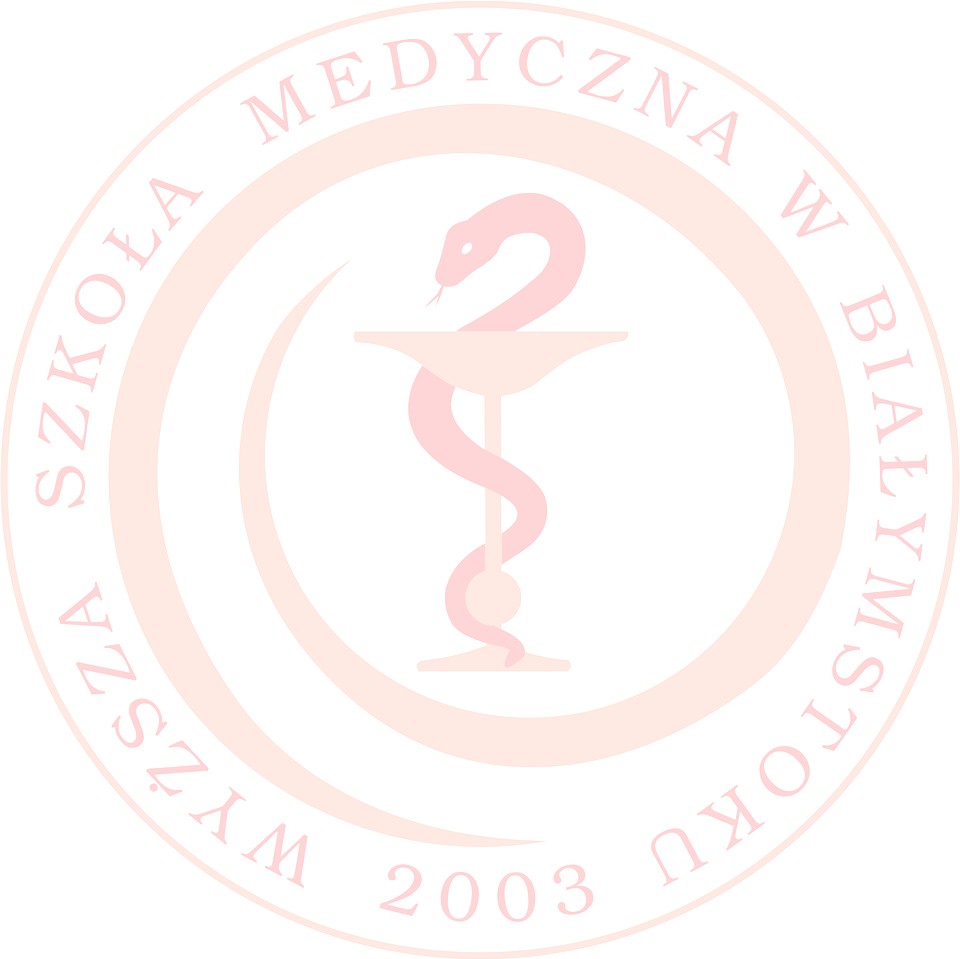 KANDYDATPodanie proszę wypełnić literami drukowanymi.1. Nazwisko: …………………….…………..………......  Imiona……………...……….…….……..……..….…....2. Data urodzenia: …………………………..……..……   Miejsce urodzenia: ……….………...……….……...….woj.: ………………...…………………..……………  kraj: …………....................................…..………..……3. PESEL: ……………..……………..…………………    Obywatelstwo: …………………………………………4. Status słuchacza (w przypadku obywatelstwa innego niż polskie): …………………………………...………….5. Data i miejsce przekroczenia granicy (jeżeli wybrano status 5-12): .………………………………………………6. Nazwisko panieńskie (u mężatek): ……………………………………………..…………..……….…….…..….……7. Nr tel. do kontaktu: ……..…………………….………….   e-mail: ………………...………………….….…..….8. Adres zamieszkania: …………….………………………………………………………………………………………………………………………………………………………………………………………………………. gmina: …..………………….…… powiat: …………..……...…….…  woj.: ……..…………..…….....………..Do podania dołączam: (proszę zaznaczyć „x”)□ oryginał świadectwa ukończenia szkoły średniej(obcokrajowcy: oryginał oraz tłumaczenie przez tłumacza przysięgłego świadectwa ukończenia szkoły średniej; do wglądu: paszport, Karta Polaka, karta pobytu )□ 1 zdjęcie – w przypadku chęci uzyskania legitymacji szkolnej (z tyłu proszę napisać imię i nazwisko)□ wpisowe na czynności administracyjne w wysokości 20 zł (nie podlega zwrotowi w przypadku rezygnacji ze szkoły)DOKUMENT TOŻSAMOŚCI (UWAGA! Wypełniają tylko osoby nie posiadające numeru PESEL!!!)Miejsce i data urodzenia: ……………………………………….........................................................................................Numer dokumentu tożsamości/paszportu/karty pobytu:……………….………………………………………………….Organ wydający: ………………………………………………………………..................................................................Data wydania: ……………………………………………………Data ważności: ………………………………………Oświadczam, iż wszystkie dane zawarte w niniejszym kwestionariuszu są zgodne ze stanem faktycznym. Administratorem Danych Osobowych jest Akademicka Policealna Szkoła Medyczna w Białymstoku, ul. Krakowska 9,15-875 Białystok, tel.+487456476, e-mail: ado@wsmed.pl; kontakt do Inspektora Ochrony Danych e-mail: inspektor@ochronadanych.hub.pl...........................................................	...........................................................miejscowość i data	podpis  kandydataInformacje o spełnieniu warunków dopuszczania do klasyfikacyjnych egzaminów semestralnych proszę przesyłać drogą mailową na adres e-mail:…………….…………………………………………………………………………………………………………...........................................................	...........................................................miejscowość i data	podpis  kandydataWyrażam zgodę / nie wyrażam zgody* na przesyłanie przez Akademicką Policealną Szkołę Medyczną informacji handlowych drogą elektroniczną, zgodnie z ustawą z dnia 18 lipca 2002 r. (Dz. U. z 2002 r. Nr 144, poz. 1204 z późn. zm.) o świadczeniu usług drogą elektroniczną............................................................	...........................................................miejscowość i data	podpis  kandydataSTATUS UCZNIA NIE BĘDĄCEGO OBYWATELEM POLSKIM:Obywatel państwa członkowskiego Unii Europejskiej, państwa członkowskiego Europejskiego Stowarzyszenia o Wolnym Handlu (EFTA) – strony umowy o Europejskim Obszarze Gospodarczym lub Konfederacji Szwajcarskiej albo członek rodziny takiej osoby posiadający prawo pobytu lub prawo stałego pobytu;osoba pochodzenia polskiego w rozumieniu przepisów o repatriacji;osoba, której udzielono zezwolenia na pobyt stały na terytorium Rzeczypospolitej Polskiej;osoba posiadająca ważną Kartę Polaka;osoba, której nadano status uchodźcy, albo członek rodziny takiej osoby;osoba posiadająca zgodę na pobyt tolerowany;osoba, której udzielono zgody na pobyt ze względów humanitarnych, albo członek rodziny takiej osoby;osoba, której udzielono ochrony uzupełniającej, albo członek rodziny takiej osoby;osoba korzystająca z ochrony czasowej na terytorium Rzeczypospolitej Polskiej;osoba, której na terytorium Rzeczypospolitej Polskiej udzielono zezwolenia na pobyt rezydenta długoterminowego Unii Europejskiej;osoba, której na terytorium Rzeczypospolitej Polskiej udzielono zezwolenia na pobyt czasowy w związku z okolicznością, o której mowa w art. 127, art. 159 ust. 1, art. 176 lub art. 186 ust. 1 pkt 3 lub 4 ustawy z dnia 12 grudnia 2013 r. o cudzoziemcach (Dz.U. poz. 1650, z późn. zm.);członek rodziny osoby ubiegającej się o udzielenie ochrony międzynarodowej;osoba, która posiada kartę pobytu z adnotacją „dostęp do rynku pracy”, wizę Schengen lub wizę krajową wydaną w celu wykonywania pracy na terytorium Rzeczypospolitej Polskiej;osoba, której uprawnienie do nauki wynika z umowy międzynarodowej;inny (należy podać jaki). Opiekun medyczny forma stacjonarna (1,5) Podolog forma stacjonarna (2)Technik masażysta forma dzienna (2)Technik farmaceutyczny forma dzienna (2,5)Terapeuta zajęciowy forma stacjonarna (2)Technik usług kosmetycznych forma zaoczna (2)Technik sterylizacji medycznej forma zaoczna (1)□ Asystentka stomatologiczna forma stacjonarna (1)□ Higienistka stomatologiczna forma stacjonarna (2)□ Technik dentystyczny forma stacjonarna (2,5)□ Opiekunka dziecięca forma stacjonarna (2)